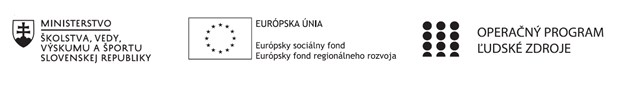 Správa o činnosti pedagogického klubu Príloha:Prezenčná listina zo stretnutia pedagogického klubuPríloha správy o činnosti pedagogického klubu                                                                                             PREZENČNÁ LISTINAMiesto konania stretnutia: ZŠ Sama CambelaDátum konania stretnutia: .....26.05.2021 ........Trvanie stretnutia: ...14, 00 – 17,00 hod......Zoznam účastníkov/členov pedagogického klubu:Meno prizvaných odborníkov/iných účastníkov, ktorí nie sú členmi pedagogického klubu  a podpis/y:Prioritná osVzdelávanieŠpecifický cieľ1.1.1 Zvýšiť inkluzívnosť a rovnaký prístup ku kvalitnému vzdelávaniu a zlepšiť výsledky a kompetencie detí a žiakovPrijímateľZákladná škola Sama Cambela, Školská 14, 976 13 Slovenská ĽupčaNázov projektuZvýšenie kvality vzdelávania na ZŠ Sama Cambela v Slovenskej ĽupčiKód projektu  ITMS2014+312011R070Názov pedagogického klubu 5.6.2. Pedagogický klub - čitateľské dielne s písomným výstupomDátum stretnutia  pedagogického klubu26.05 2021  Miesto stretnutia  pedagogického klubuZŠ Sama Cambela, Slovenská ĽupčaMeno koordinátora pedagogického klubuMgr. Marcela KramcováOdkaz na webové sídlo zverejnenej správyhttp://www.zsslovlupca.edu.sk/Manažérske zhrnutie:Neobmedzený prístup k informáciám prostredníctvom prudko sa rozvíjajúcich technológií čoraz viac stavia do popredia potrebu vychovávať a vychovať kriticky mysliacich žiakov, ktorí bezpodmienečne neuveria všetkým dátam, ktoré sa k nim dostanú. V školskom i mimoškolskom prostredí je dôležité porozumieť textu (písaný text, obrázok, graf, tabuľka...). Či bolo porozumenie úspešné, závisí od nadobudnutých vedomostí, skúseností a schopností uplatniť ich pri riešení problému. Predpokladom je osvojenie si potrebných čitateľských stratégií, ktoré sa postupne stávajú čitateľskými zručnosťami.Žiak, ktorý ma osvojené čitateľské zručnosti, rád číta, vie pochopiť a analyzovať úlohy, stanoviť si ciele, rozoznáva typ a štruktúru textu.Pri aktívnom učení sa je pre žiaka učenie zaujímavé. Stáva sa tak vtedy, ak žiak nie je pasívny, ale pracuje – rozvíja svoje zručnosti, požadujú sa od neho vyššie myšlienkové operácie (analýza, hodnotenie...). Stretnutie pedagogického klubu Čitateľské dielne bolo zamerané na uplatnenie čitateľskej stratégie RAP, ktorá je zacielená na schopnosť žiaka porozumieť hlavným  myšlienkam čítaného textu. Kladenie otázok samotnými žiakmi je efektívnejšou metódou učenia sa ako pri odpovedaní na otázky. Žiak pracuje na dvoch úrovniach, pretože musí otázku sformulovať a zároveň predvídať odpoveď na otázku. Správna formulácia otázok ho mení s pasívneho recipienta textu na aktívneho čitateľa. Kľúčové slová:Čitateľská gramotnosť, čitateľské stratégie, stratégia RAPHlavné body, témy stretnutia, zhrnutie priebehu stretnutia: 1.V úvode stretnutia sa členovia klubu oboznámili s teoretickými východiskami metódy RAP, ktoré sú dostupné na:
https://archiv.mpc-edu.sk/sites/default/files/publikacie/a._h_skov___a._hlu__kov__integr_cia__itate_skej_gramotnosti_do_v_u_by_na_s_.pdfhttps://1atestacna.files.wordpress.com/2012/04/metakognitivne-strategie-rozvijajuce-procesy-ucenia-sa-ziakov.pdfhttps://www.pf.ukf.sk/images/docs/projekty/2017/pC-Cp/publikacie/Strategie_rozvoja_kritickeho_myslenia_vo_vyucovani_pedagogiky.pdfJedným z hlavných prejavov kritického myslenia je správna formulácia otázok. Dôležité je učiť ich formulovať otázky rôznej kognitívnej náročnosti. Motiváciou by v tomto prípade mohla byť úloha sformulovať otázky, ktoré by mohli byť obsiahnuté v teste s konkrétnym zameraním. Žiak musí zvažovať, ktorá informácia je nositeľom signifikantného významu v súvislosti s témou textu a ktorá nie je podstatná. Informácie musí nielen vyhľadávať, ale aj triediť, kategorizovať, hľadať ich vzájomné vzťahy...Čitateľská stratégia RAP(Read, Ask, Paraphrase) je zameraná na schopnosť porozumieť hlavným myšlienkam textu. Má tri kroky: čítaj – klaď si otázky – odpovedaj na otázky vlastnými slovami. Čítajte (Read) – vždy len jeden odsek,Spýtajte sa, čo je hlavnou myšlienkou tohto odseku, a vytvorte na to otázku (Ask). Pokúste sa nájsť v odseku hlavnú myšlienku a podporujúce detaily,Odpovedajte na otázku vlastnými slovami (Paraphrase).Svoje riešenie si zapisujú na papier. Z napísaných poznámok si môžu spoločne vytvoriť pojmovú mapu alebo inú pomôcku, ktorú je možné využiť pri následnom precvičovaní či opakovaní učiva. 2. V druhej časti stretnutia členovia klubu diskutovali o svojich skúsenostiach s uplatnením čitateľskej stratégie RAP na hodinách Čitateľských dielní. 3. V záverečnej časti členovia klubu pripravili pracovný list s využitím čitateľskej stratégie KWL, ktorý bude súčasťou záverečnej zbierky textov s úlohami na rozvoj čitateľskej gramotnosti. Ide vecný text z internetového zdroja Nechutia mu granuly, ale elektrina. Závery a odporúčania:Metóda RAP je vhodná na prácu s rôznymi druhmi textov – vecnými aj umeleckými, s ktorým sa žiaci stretávajú na rôznych predmetoch. Je to veľmi efektívna práca s textom, ktorá núti žiaka aktívne pracovať s textom, analyzovať ho, obsiahnuté informácie hodnotiť, kategorizovať, selektovať, hľadať vzťahy medzi nimi, kriticky zhodnotiť, či text poskytoval to, čo by poskytovať mal.  Správne sformulovaná otázka je jedným z prejavov kritického myslenia.Motivačným faktorom pre žiaka je, aby formuloval otázky, ktoré by sa mohli vyskytnúť v teste. Vypracoval (meno, priezvisko)Mgr. Marcela KramcováDátum26.05.2021Podpis............................Schválil (meno, priezvisko)............................Dátum............................Podpis............................Prioritná os:VzdelávanieŠpecifický cieľ:1.1.1 Zvýšiť inkluzívnosť a rovnaký prístup ku kvalitnému vzdelávaniu a zlepšiť výsledky a kompetencie detí a žiakovPrijímateľ:Základná škola Sama Cambela, Školská 14, 976 13 Slovenská ĽupčaNázov projektu:Zvýšenie kvality vzdelávania na ZŠ Sama Cambela v Slovenskej ĽupčiKód ITMS projektu:312011R070Názov pedagogického klubu:5.6.2. Pedagogický klub - čitateľské dielne s písomným výstupomč.Meno a priezviskoPodpisInštitúcia1.Mgr. Marcel HlaváčZŠ Sama Cambela2.PhDr. Jana JamriškováZŠ Sama Cambela3.Mgr. Marcela KramcováZŠ Sama Cambelač.Meno a priezviskoPodpisInštitúcia